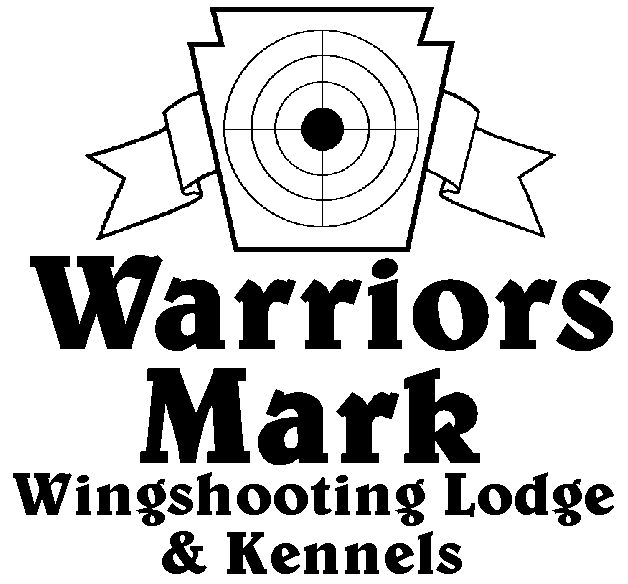 548 Hunt Club Dr. Ginter, PA 16651 
814-378-8380 www.warriorsmark.comRESULTS - The 2011 Chukar Challenge was held at Warriors Mark Wingshooting Lodge. We want to thank all those who participated in the event as well as the many spectators who came to watch.  The following are the results of each division and class represented at this event. We would like to remind you of three other events coming up:  Lion Country Birddog Days September,  2011,  PA State Open Pheasant Championship to be held October 15 & 16, 2011, and the 2012 Chukar Challenge/Hunting Dog Championship already scheduled for March 10 & 11, 2010.Puppy Pointing NAME			DOG		BREED					SCORE*Brad Minnick		Storm		German Shorthair Pointer		216*Brad Holdren		Tala		English Setter				180              Chris Miller		Ike		English Setter				162Todd Hoffman		Quay		Brittany					145Todd Hoffman		Quay		Brittany					145Single PointingNAME			DOG		BREED					SCORE*Brad Minnick		Snap		Pointer					329*Brad Minnick 		Trigger		English Setter				324		*Don Calhoun		Jade		German Shorthair Pointer		310Don Fix			Rose		German Shorthair Pointer		304Don George		Buddy		German Shorthair Pointer		301Jim Hughes		Pepper		German Shorthair Pointer		295Don Calhoun		Jade		German Shorthair Pointer		285Mark Walter		Dok	             German Shorthair Pointer                        277Jim Lysle		Holly		Pointer					261Garrett Thomas		Clint		Weimaraner				260Tim Palmer 		Snoop		German Shorthair Pointer	         	245Lisa Calhoun		Mandy		German Shorthair Pointer  		245Mark Minnick		Lizzy		Brittany					222Mark Minnick		Peanut		Brittany					220		Dallas Baird		Lewk		German Shorthair Pointer		200		Shawn Garris		Amos		German Shorthair Pointer		155	Team PointingNAME			PARTNER		DOG	       BREED      		            SCORE*Don George		Hayden George		Buddy	       German Shorthair Pointer	447*Garret Thomas         	Matt Holtz	    	Clint             Weimaraner                         428*Todd Hoffman		Jesse Moats		Jax	        English Setter		420Puppy FlushingNAME		            DOG  		BREED					SCORE	 *Jim Hovey		Maddi		Labrador Retriever			210*Jeff Thomas		Kota		American Cocker			209					Single FlushingNAME			DOG		BREED					SCORE*Steve Smith 		Chase		E. Springer Spaniel			337*Tom Carrol		Mazey		Labrador Retriever			333*Mike Baronio		Hunter		Labrador Retriever			330Mike Baronio		Tyson		Labrador Retriever			331Jake Huff		Molly		Golden Retriever			328Bob Long		Ozzy		Labrador Retriever			324Rob Smith		Dakota		Labrador Retriever			323John Dunn		Broghin		E. Springer Spaniel			318Keith Thomas		Drake		Labrador Retriever			318Jeff Thomas		Autum		American Cocker			318Barry Anderson 	Jazz		Labrador Retriever			317Jeff Thomas		Cletus		American Cocker			314Bob Long		Ozzy		Labrador Retriever			314Matt Brooker		Blade		Labrador Retriever			310Barry Anderson		Luke		Labrador Retriever			303Barry Anderson 	Ruby		Labrador Retriever			298Jamie Klark		Nugent		Labrador Retriever			283Neil Thomas		Gage		Labrador Retriever			247Chris Faust		Scout		Labrador Retriever			140Team FlushingNAME			PARTNER		DOG	       	BREED	 	  	SCORE*Bob Long		Chip Good		Ozzy		Labrador Retriever	420	*Neil Thomas		Keith Thomas		Gage		Labrador Retriever	390	*Keith Thomas		Neil Thomas		Drake		Labrador Retriever	300*Trophy Winners 
